教学目标(mål)：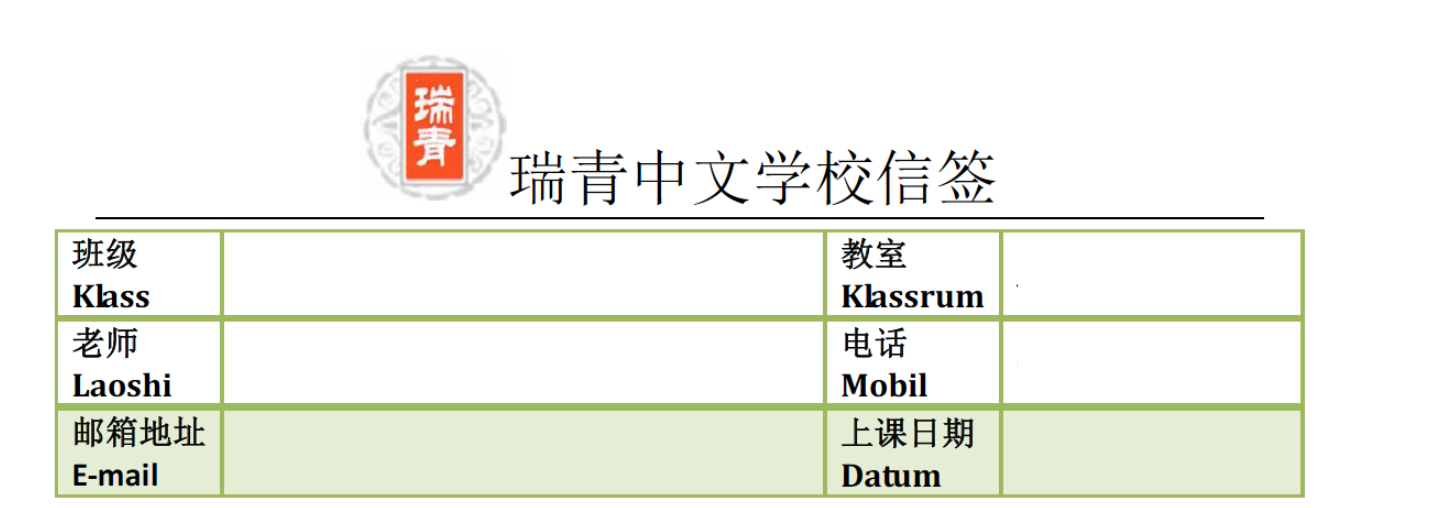 1,复习生字2.复习完8句韵歌3. 学习数字谣.教学重点(tyngdpunkt)：学会说，学会认教学辅助：图片、游戏课时安排: 3第一课时ＫＬ10：00-10：301.复习第二课的生字：　人口头目耳手足大小多少第二课时ＫＬ10:45-11:15复习习8句韵歌：早上 起床，自己穿衣，洗脸刷牙，面对镜子。 复习加强生字（点读）玩游戏：咬手指第三课时ＫＬ11:30-12:001.唱数字谣   韵歌 2.让孩子读生字并发贴纸奖品3.家长进来，布置本周作业（11:45家长进来）9月17日作业：熟认生字看图认读韵歌唱读数字谣   上课学生Närvarolistan学生姓名本周是否到课 närvarande på lektionen作业完成情况 läxa inlämnad詹子杰到龚若芸到吴恋彤到石也照到石有照到于大圣到王艾米到张哲昕到王贝霖到陈雨檬否张皓轩到陈梦妤到艾美薇否张厚翔到王若麒否王若麟否邱瑞瑞到周子柠到郭家瑞到